CONVOCATORIA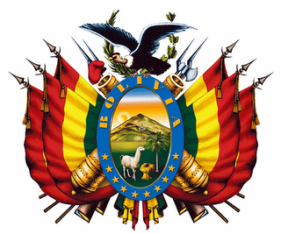 EMPRESA NACIONAL DE ELECTRICIDAD - ENDELICITACIÓN PÚBLICA N° ENDE-LP-2021-004 CONVOCATORIA NACIONAL– PRIMERA CONVOCATORIAEMPRESA NACIONAL DE ELECTRICIDAD - ENDELICITACIÓN PÚBLICA N° ENDE-LP-2021-004 CONVOCATORIA NACIONAL– PRIMERA CONVOCATORIAEMPRESA NACIONAL DE ELECTRICIDAD - ENDELICITACIÓN PÚBLICA N° ENDE-LP-2021-004 CONVOCATORIA NACIONAL– PRIMERA CONVOCATORIAEMPRESA NACIONAL DE ELECTRICIDAD - ENDELICITACIÓN PÚBLICA N° ENDE-LP-2021-004 CONVOCATORIA NACIONAL– PRIMERA CONVOCATORIAEMPRESA NACIONAL DE ELECTRICIDAD - ENDELICITACIÓN PÚBLICA N° ENDE-LP-2021-004 CONVOCATORIA NACIONAL– PRIMERA CONVOCATORIAEMPRESA NACIONAL DE ELECTRICIDAD - ENDELICITACIÓN PÚBLICA N° ENDE-LP-2021-004 CONVOCATORIA NACIONAL– PRIMERA CONVOCATORIAEMPRESA NACIONAL DE ELECTRICIDAD - ENDELICITACIÓN PÚBLICA N° ENDE-LP-2021-004 CONVOCATORIA NACIONAL– PRIMERA CONVOCATORIA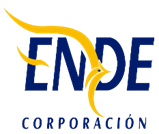 Se convoca públicamente a presentar propuestas para el proceso detallado a continuación, para lo cual los interesados podrán recabar el Documento Base de Contratación (DBC) en el sitio Web del SICOES, de acuerdo a la siguiente información:Se convoca públicamente a presentar propuestas para el proceso detallado a continuación, para lo cual los interesados podrán recabar el Documento Base de Contratación (DBC) en el sitio Web del SICOES, de acuerdo a la siguiente información:Se convoca públicamente a presentar propuestas para el proceso detallado a continuación, para lo cual los interesados podrán recabar el Documento Base de Contratación (DBC) en el sitio Web del SICOES, de acuerdo a la siguiente información:Se convoca públicamente a presentar propuestas para el proceso detallado a continuación, para lo cual los interesados podrán recabar el Documento Base de Contratación (DBC) en el sitio Web del SICOES, de acuerdo a la siguiente información:Se convoca públicamente a presentar propuestas para el proceso detallado a continuación, para lo cual los interesados podrán recabar el Documento Base de Contratación (DBC) en el sitio Web del SICOES, de acuerdo a la siguiente información:Se convoca públicamente a presentar propuestas para el proceso detallado a continuación, para lo cual los interesados podrán recabar el Documento Base de Contratación (DBC) en el sitio Web del SICOES, de acuerdo a la siguiente información:Se convoca públicamente a presentar propuestas para el proceso detallado a continuación, para lo cual los interesados podrán recabar el Documento Base de Contratación (DBC) en el sitio Web del SICOES, de acuerdo a la siguiente información:Se convoca públicamente a presentar propuestas para el proceso detallado a continuación, para lo cual los interesados podrán recabar el Documento Base de Contratación (DBC) en el sitio Web del SICOES, de acuerdo a la siguiente información:Se convoca públicamente a presentar propuestas para el proceso detallado a continuación, para lo cual los interesados podrán recabar el Documento Base de Contratación (DBC) en el sitio Web del SICOES, de acuerdo a la siguiente información:Objeto de la contrataciónObjeto de la contratación:CONSTRUCCION DE OBRAS COMPLEMENTARIAS A TUBERIA FORZADA MISICUNICONSTRUCCION DE OBRAS COMPLEMENTARIAS A TUBERIA FORZADA MISICUNICONSTRUCCION DE OBRAS COMPLEMENTARIAS A TUBERIA FORZADA MISICUNICONSTRUCCION DE OBRAS COMPLEMENTARIAS A TUBERIA FORZADA MISICUNICUCECUCE:21-0514-00-1118483-1-121-0514-00-1118483-1-121-0514-00-1118483-1-121-0514-00-1118483-1-1Tipo de convocatoriaTipo de convocatoria:Convocatoria NacionalConvocatoria NacionalConvocatoria NacionalConvocatoria NacionalForma de adjudicaciónForma de adjudicación:Por el TotalPor el TotalPor el TotalPor el TotalMétodo de Selección y Adjudicación Método de Selección y Adjudicación :Calidad Propuesta Técnica y CostoCalidad Propuesta Técnica y CostoCalidad Propuesta Técnica y CostoCalidad Propuesta Técnica y CostoPrecio ReferencialPrecio Referencial:5.854.572,54 (Cinco millones ochocientos cincuenta y cuatro mil quinientos setenta y dos con 54/100 Bolivianos).5.854.572,54 (Cinco millones ochocientos cincuenta y cuatro mil quinientos setenta y dos con 54/100 Bolivianos).5.854.572,54 (Cinco millones ochocientos cincuenta y cuatro mil quinientos setenta y dos con 54/100 Bolivianos).5.854.572,54 (Cinco millones ochocientos cincuenta y cuatro mil quinientos setenta y dos con 54/100 Bolivianos).Encargado de atender consultasEncargado de atender consultas::Jhonny Hernan Molina Terceros Jhonny Hernan Molina Terceros TeléfonoTeléfono::4520317- interno 15654520317- interno 1565FaxFax::Correo Electrónico para consultasCorreo Electrónico para consultas::jhonny.molina@ende.bojhonny.molina@ende.boPresentación de Propuestas Presentación de Propuestas ::30 de marzo de 2021 a 09:00 a.m. De manera física: Oficinas de ENDE de la Calle Colombia esquina Falsuri N° 655 (Recepción de correspondencia); presentación electrónica mediante el RUPE.30 de marzo de 2021 a 09:00 a.m. De manera física: Oficinas de ENDE de la Calle Colombia esquina Falsuri N° 655 (Recepción de correspondencia); presentación electrónica mediante el RUPE.30 de marzo de 2021 a 09:00 a.m. De manera física: Oficinas de ENDE de la Calle Colombia esquina Falsuri N° 655 (Recepción de correspondencia); presentación electrónica mediante el RUPE.Acto de Apertura de Propuestas (Fecha, Hora y Dirección)Acto de Apertura de Propuestas (Fecha, Hora y Dirección)::30 de marzo de 2021 a 09:30 a.m. en oficinas de ENDE de la Calle Colombia esquina Falsuri N° 655 (Sala de Apertura de Sobres), de manera virtual mediante el enlace: https://ende.webex.com/meet/ende.sala530 de marzo de 2021 a 09:30 a.m. en oficinas de ENDE de la Calle Colombia esquina Falsuri N° 655 (Sala de Apertura de Sobres), de manera virtual mediante el enlace: https://ende.webex.com/meet/ende.sala530 de marzo de 2021 a 09:30 a.m. en oficinas de ENDE de la Calle Colombia esquina Falsuri N° 655 (Sala de Apertura de Sobres), de manera virtual mediante el enlace: https://ende.webex.com/meet/ende.sala5